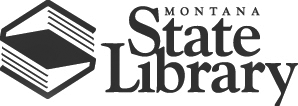 PO Box    (406) 444-3115October 16, 2017Audra LoyalThe Vespiary1221 Helen Ave.Missoula, MT  59801 Dear Audra:I have enclosed two copies of the contract for the honorarium for the presentation “TLC for Collections” on March 8, 2018.  One copy is for you to keep.  I need you to sign and send the second copy back to me in the self-addressed, stamped envelope.Sincerely,Tracy CookMontana State Library